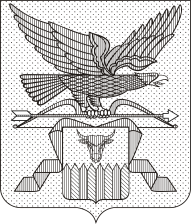 МИНИСТЕРСТВО ПРИРОДНЫХ РЕСУРСОВЗАБАЙКАЛЬСКОГО КРАЯПРИКАЗг. ЧитаО внесении изменений в Административный регламент предоставления Министерством природных ресурсов Забайкальского края государственной услуги по выдаче разрешений на строительство и реконструкцию объектов капитального строительства, планируемых в границах особо охраняемых природных территорий регионального значения, а также разрешений на ввод в эксплуатацию указанных объектов, утвержденный приказом Министерства природных ресурсов Забайкальского края от 25 октября 2023 года № 58-н/пВ целях приведения нормативной правовой базы Забайкальского края в соответствие с действующим законодательством, учитывая экспертное заключение по результатам проведения правовой экспертизы Управления Министерства юстиции Российской Федерации по Забайкальскому краю от 23 ноября 2023 года № 2113, п р и к а з ы в а ю:Внести в Административный регламент предоставления Министерством природных ресурсов Забайкальского края государственной услуги по выдаче разрешений на строительство и реконструкцию объектов капитального строительства, планируемых в границах особо охраняемых природных территорий регионального значения, а также разрешений на ввод в эксплуатацию указанных объектов, утвержденный приказом Министерства природных ресурсов Забайкальского края от 25 октября 2023 года № 58-н/п следующие изменения:абзац второй пункта 11 изложить в следующей редакции:«Согласно пункту 3 части 11.1 статьи 51 Градостроительного кодекса Российской Федерации, выдача разрешения на строительство объекта строительства, который не является линейным объектом и строительство или реконструкция которого планируется в границах территории исторического поселения федерального или регионального значения, к заявлению о выдаче разрешения на строительство которого не приложено заключение органа исполнительной власти субъекта Российской Федерации, уполномоченного в области охраны объектов культурного наследия, либо в заявлении о выдаче разрешения на строительство которого не содержится указание на типовое архитектурное решение, в соответствии с которым планируется строительство или реконструкция объекта строительства, может осуществляться в течение тридцати дней.»;абзац первый пункта 37 изложить в следующей редакции:«37. Заявителю для получения государственной услуги необходимо представить в Минприроды Забайкальского края на личном приеме, путем направления почтового отправления, либо в электронном виде на адрес электронной почты Минприроды Забайкальского края info@minprir.e-zab.ru заявление, а также документы, предусмотренные частью 7 статьи 51 Градостроительного кодекса Российской Федерации:»;абзац первый пункта 53 изложить в следующей редакции:«53. Заявителю для получения государственной услуги необходимо представить в Минприроды Забайкальского края на личном приеме, путем направления почтового отправления, либо в электронном виде на адрес электронной почты Минприроды Забайкальского края info@minprir.e-zab.ru заявление, а также документы, предусмотренные частью 7 статьи 51 Градостроительного кодекса Российской Федерации:».Признать утратившим силу приказ Министерства природных ресурсов Забайкальского края от 4 июля 2018 года № 31-н/п «Об утверждении Административного регламента предоставления Министерством природных ресурсов Забайкальского края государственной услуги по выдаче разрешений на строительство и реконструкцию объектов капитального строительства, планируемых в границах особо охраняемых природных территорий регионального значения, а также разрешений на ввод в эксплуатацию указанных объектов».Опубликовать настоящий приказ на сайте в информационно-телекоммуникационной сети «Интернет» «Официальный интернет-портал правовой информации исполнительных органов государственной власти Забайкальского края» (http://право.забайкальскийкрай.рф).Министр природных ресурсовЗабайкальского края                                                                     С.И.Немков